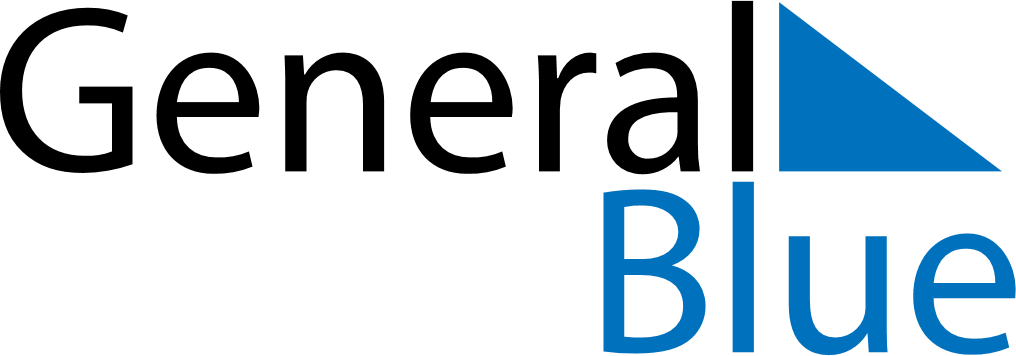 November 2027November 2027November 2027Dominican RepublicDominican RepublicSundayMondayTuesdayWednesdayThursdayFridaySaturday12345678910111213Constitution Day1415161718192021222324252627282930